Workshop Descriptions:Public Officials and Public Service – January 25:	- Trevor Corboy, OSU Extension Clermont CountyThis is a workshop about the requirements and challenges for individuals in public office in Ohio. The workshop will focus on the principles and practices that will provide a framework for improving your tenure and service in public office. These being: Duties and Responsibilities of Public Officials, Codes of Ethics, Standards of Conduct, Conflict of Interest, and Open Meetings Laws / Executive Sessions.Team Building – February 1:  - Margaret Jenkins and Kelly Royalty, OSU Extension Clermont County EducatorsExplore the principles and practices in this workshop that provide a framework for building effective working relationships between and among members of the governing body and building effective working relationships with the administrative/managerial staff and with other employees of the organization or local government.Conducting Effective Meetings and Decision Making – February 8: - Trevor Corboy, OSU Extension Clermont CountyThe goal for every public official is to "make good decisions."  What is a good decision?  How do we make them? This is a workshop about the principles and best practices that provide a framework for conducting effective meetings. As well as using effective decision-making processes. Communicating and Working with Citizens and the Media – February 15: - Nancy Bowen, OSU Extension Community DevelopmentThis fourth workshop is about developing positive and effective working relationships with all community residents, as well as with the media representatives and organizations that cover your meetings. The workshop will focus on the basic principles and practices that will provide a framework for building effective relationships, while engaging community residents and improving media relations skills.  Building Sustainable Communities – February 22:  - Myra Moss, OSU Extension Community Development EducatorThis workshop is designed to help you explore the relationships between growth, development, environment, ecology, social structures and the civic culture. Participants will develop a better understanding of the concept of sustainable communities. You will learn about the principles and practices that provide a framework for developing sustainable communities.Conflict Management and Dispute Resolution – March 1:- Speaker Details Coming SoonThe sixth workshop will focus on practical applications and examples of real situations that will help to build a framework for each participant to use the conflict and dispute resolution skills developed. Leadership Skills and Styles – March 15: - Dr. Brian Raison, OSU Extension Community Development Field SpecialistDo you know your leadership style? Do you know that understanding leadership styles and types can help improve our interpersonal relationships and the effectiveness of the board/council? This is a workshop about the concepts, principles, and practices that can provide a framework to improve the operations and effectiveness of your governing body and your personal decision-making.Intergovernmental Relations: Opportunities and Challenges for Cooperation – March 22: - Dr. Greg Davis, OSU Extension Community DevelopmentThe final workshop will explore Ohio law pertaining to opportunities and limitations for intergovernmental agreements and cooperative arrangements. The workshop will draw heavily from the positive and negative experiences of others who have engaged in cooperative agreements with other governments. 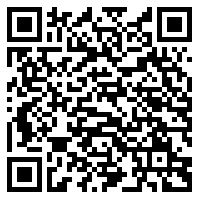 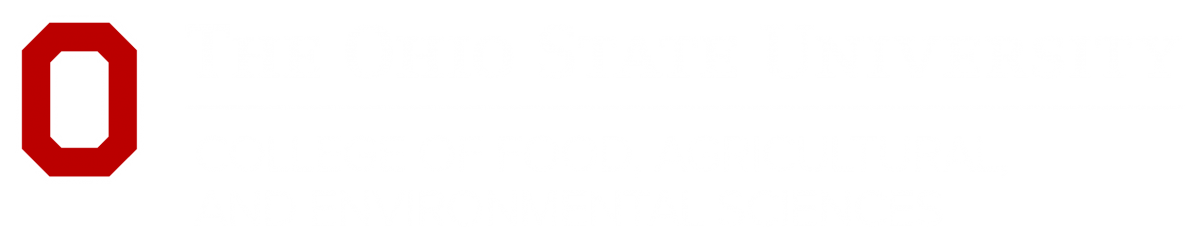 